ROMÂNIA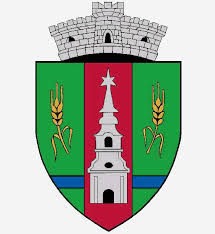 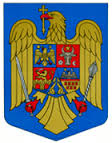 JUDEŢUL ARADCOMUNA ZERINDLoc. ZERIND  NR. 1 Tel/Fax: 0257355566e-mail: primariazerind@yahoo.com		   www.primariazerind.roH O T A R A R E A NR.99.din 26.09.2017.privind  acordul  Consiliului Local Zerind pentru accesarea proiectului ,,Consolidarea cooperarii  localitatilor din Valea Crisurilor ,, , ROHU -11/b-Cooperare pentru cetateni, participand în calitate de partener de proiect  în parteneriat cu Körösök Völgye Natúrpark Egyesület, UngariaConsiliul Local ZERIND, Judetul Arad, intrunit in sedinta ordinara din data de 26.09.2017.Văzând:-Manualul aplicantului privind Programul Interreg V-A România-Ungaria 2014-2020, prin intermediul Fondului European de Dezvoltare Regională, cu sprijinul Uniunii Europene și al guvernelor celor două state, Axa Prioritară 6: Promovarea cooperarii transfrontaliere intre institutii si cetateni(Cooperarea institutiilor si comunitatilor)- Pi. 11/b1.Consolidarea capacitatii institutionale a autoritatilor publice si a partilor interesate si o administratie publica eficienta prin promovarea cooperarii juridice si administrative si a cooperarii intre cetateni si institutii-b.Cooperarea pentru cetateni Tipurile de acțiuni eligibile pentru finanţare, includ, printre altele:Inițiative comune la scară mică în domeniul sportiv, cultural sau al activităților recreative – evenimente culturale, spectacole, festivaluri, competiții sportive, cooperare extracuriculară a elevilor – programe de schimburi, instruiri promovând diversitatea culturală și tradițiile comune, cu scopul cooperării și creării unor rețele sustenabile;-Expunerea de motive al primarului Comunei Zerind privind necesitatea şi oportunitatea accesării acestui Program.-Bugetul proiectului PP1  in valoare totala de 32.362 Eur (inclusiv TVA);-Raportul comisiilor de specialitate al Consiliului Local Zerind prin care se acorda aviz favorabil proiectului de hotarare;-Prevederile art.36(2) lit.d.  alin.(6) pct.8 si alin.(7) ;art.39(1),art.45(2) lit.a.si f. din Legea nr. 215/2001,republicată,privind Administraţia publică locală,-Numarul voturilor exprimate ale consilierilor 9 voturi ,,pentru,, astfel exprimat de catre cei 9  consilieri prezenti,din totalul de 9 consilieri locali in functie.CONSILIUL LOCAL ZERIND,JUDEŢUL ARADH O T Ă R Ă Ş T E:Art.1.-(1)  Consiliul Local Zerind, Judeţul Arad  îşi exprimă acordul pentru accesarea proiectului, Consolidarea cooperarii  localitatilor din Valea Crisurilor ,,  ROHU -11/b,lit.b.Cooperarea pentru cetateni, lansat in cadrul Programuuluil Interreg V-A România-Ungaria 2014-2020 ,prin intermediul Fondului European de Dezvoltare Regională, cu sprijinul Uniunii Europene și al guvernelor celor două state.            -(2) Comuna Zerind -Romania participa in calitate de Partener al proiectului(PP1) iar Partenerul leader al proiectului este Körösök Völgye Natúrpark Egyesület -Ungaria.            -(3.)Valoarea totala a proiectului PP1 este 32362 EUR(inclusiv TVA) Art.2.- În cazul în care  proiectul va fi selectat în vederea finanţării, Consiliul Local Zerind se obligă că:            - va asigura  resursele financiare necesare în vederea susţinerii contribuţiei proprii în valoare de maxim 700 Euro, alocând sumele necesare implementării proiectului din bugetul local pentru anul  2018. Bugetul total al proiectului este în valoare de maxim  32.362 Eur, din care 85% din FEDR, 13% cofinanțarea Bugetului de Stat, iar 2% contribuţie proprie.Art.3.-Se aproba Acordul de parteneriat,care face parte integranta din prezenta hotarare si se imputerniceste dl.SIMANDI ALEXANDRU,primarul Comunei Zerind, pentru a semna Acordul de parteneriat  respectiv toate declaratiile necesare proiectului  si sa  reprezinte Comuna Zerind in toate actele ce privesc proiectul,avand in vedere obiectivele acestuia,in calitate de reprezentant al  Comunei Zerind-Partenerul  proiectului (PP1).Art.4.-Cu ducerea la îndeplinire a prezentei se încredinţează primarul Comunei Zerind.Art.5.-Prezenta se comunică Instituţiei Prefectului-Judeţul Arad şi Partenerului  leader de proiect Körösök Völgye Natúrpark Egyesület  Ungaria .                                                  PRESEDINTE                                                 Contrasemneaza,SECRETAR                                             PAP  ALEXANDRU                                   jr.BONDAR HENRIETTE-KATALIN